                            Liczba punktów: …………../ na 40 możliwych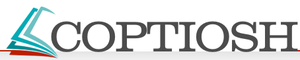 Imię i nazwisko ucznia …………………………………………………………………………………………………………….. Klasa …………….Szkoła - ………………………………………………………….………………………………………….. w ………………………………………………….Uwaga!Prosimy o zapoznanie się z poniższą instrukcją, a dopiero po jej przeczytaniu o rozwiązywanie zadań !!!- Udzielasz odpowiedzi na 40 pytań testowych wielokrotnego wyboru w nieprzekraczalnym czasie 40 minut.- Za każde pytanie można dostać 0 lub 1 pkt.- W każdym pytaniu co najmniej jedna odpowiedź jest prawidłowa.- Prawidłowe zaznaczenie właściwej jednej odpowiedzi (w zadaniach, w których tylko jedna jest prawidłowa) lub wszystkich właściwych odpowiedzi (w zadaniach, w których kilka jest prawidłowych) z jednoczesnym niezaznaczeniem żadnej błędnej odpowiedzi skutkuje przyznaniem 1 pkt. za dane zadanie, w przeciwnym razie przyznaje się 0 pkt.- Test wypełniaj długopisem (piórem) w kolorze niebieskim lub czarnym.- Nie można używać ołówków i  korektorów (za ich stosowanie cała praca zostanie zdyskwalifikowana). - Właściwą(-e) odpowiedź(-zi) zaznaczaj poprzez wzięcie w obwódkę (w kółko) właściwej literki odpowiedzi (a, b, c i/lub d). - Każde inne zaznaczenie odpowiedzi (skreślenie, zamazanie itp.), skreślenie zaznaczonej odpowiedzi, jej poprawka, traktowane są jako odpowiedź błędna i otrzymuje się za nią 0 pkt.- Na końcu testu, na stronie 4, masz dołączony brudnopis, który nie będzie podlegał ocenianiu – możesz w nim sporządzać swoje notatki.Do  podstawowych funkcji konstytucji należy (-ą) funkcja (-e):a/ architektoniczna	b/ integracyjna		c/ ograniczenia władzy	d/ prawnaParlament (-y) unikameralny (-e) w UE posiada (-ją):a/ Dania			b/ Finlandia			c/ Norwegia			d/ SzwecjaWięcej głosów za od przeciw i wstrzymujących się razem wziętych, to większość głosów:a/ bezwzględna		b/ demokratyczna		c/ kwalifikowana		d/ zwykłaPrzy parlamentarnym mandacie imperatywnym reprezentant:a/ nie można go odwołać przed końcem jego kadencji	b/ posiada mandat niezależny	c/ reprezentuje cały kraj					d/ żadne z powyższychParlamentarny immunitet formalny to inaczej:a/ materialny		b/ niezależny			c/ osobisty 			d/ wolny	GIODO  w RP to (rozwiń skrót):a/ Generalna Inspekcja Ochrony Danych Osobistych	b/ Generalny Inspektor Ochrony Danych Osobistychc/ Generalna Inspekcja Ochrony Danych Osobowych	d/ Generalny Inspektor Ochrony Danych Osobowych1989-90 - to lata sprawowania prezydentury polskiej przez:a/ W. Jaruzelskiego	b/ R. Kaczorowskiego 	c/ W. Raczkiewicza		d/ L. WałęsyZaznacz, który z poniższych polityków piastował stanowisko marszałka sejmu w III RP:a/ J. K. Bielecki		b/ B. Geremek			c/ A. Stelmachowski		d/ żaden z powyższychDo współczesnych elementów (form) demokracji bezpośredniej należy (-ą):a/ recall			b/ referendum		c/ veto ludowe		d/ zgromadzenie ludowe Do formuł merytarnych sprawiedliwości rozdzielczej należy (-ą):a/ każdemu po równo					b/ każdemu wg jego urodzenia c/ każdemu wg potrzeb					d/ każdemu wg wyników jego pracyTwórcą zasady suwerenności narodu jest:a/ J. Locke			b/ K. L. Monteskiusz		c/ J. J. Rousseau		d/ żaden z powyższychWg Samuela Huntingtona druga fala przypływowa demokracji na świecie przypada na:a/ początek XIX w.	b/ początek XX w.		c/ lata 1943-1962		d/ lata 1958-75Średniowieczny parlament hiszpański nosił nazwę:a/ izba lordów i gmin	b/ kortezy			c/ sejm			d/ stany generalnePaństwem (-ami) federalnym (-i) jest (są):a/ Belgia			b/ Malezja			c/ Szwajcaria			d/ SzwecjaPaństwem (-ami) autorytarnym (-i) jest (są):a/ Białoruś			b/ Polska			c/ Rosja			d/ WenezuelaW cezaropapizmie:a/ głowa Kościoła jest jednocześnie głową państwa	b/ prawo religijne jest jednocześnie prawem państwowymc/ silna sankcja religijna władzy świeckiejd/ władca świecki jest jednocześnie zwierzchnikiem KościołaW Szwajcarii występuje system:a/ federalny						b/ parlamentarno – komitetowyc/ kooperacji partii					d/ mieszanyPrezydent silny występuje w:a/ Francji			b/ Rosji 			c/ USA				d/ WłoszechPartie silne, duże, preferuje metoda przeliczania wyników głosów:a/ d’Hondta		b/ Hare’a-Niemeyera		c/ Bader-Ofera		d/ Sainte-LaguëMonarchią (-ami) jest (są):a/ Arabia Saudyjska	b/ Japonia			c/ Maroko			d/ TajlandiaDo form korupcji należy (-ą):a/ anomia			b/ klientelizm			c/ nepotyzm			d/ żaden z powyższychKonstruktywne votum nieufności polega na tym, że w tym samym głosowaniu jednocześnie:a/ odwołuje się starego prezydenta i powołuje nowegob/ odwołuje się stary rząd i powołuje nowego premierac/ odwołuje się stary rząd i powołuje nowy rządd/ żaden z powyższychWłaściwie funkcjonujący system prawny to taki, gdzie:a/ prawo jest jasneb/ prawo nie podlega grze interesów c/ przestrzegane są prawa i wolnościd/ sprawnie działają instytucje stojące na straży prawaKoncepcja zakładająca, iż państwo wyrosło z ustroju rodowo – plemiennego jako konsekwencja różnorodnych przeobrażeń i procesów, to koncepcja genezy państwa:a/ marksistowska		b/ naturalna			c/ podboju i przemocy	d/ teistycznaWg Maxa Webera władza polityczna jest legitymizowana:a/ autorytetem		b/ charyzmą			c/ siłą				d/ tradycją Pojęcie „obywatelskie nieposłuszeństwo” pojawiło się za sprawą:a/ M. Gandhiego		b/ M. Lutera Kinga		c/ J. J. Rousseau		d/ H. D. Thoreau	Do twórców socjaldemokratycznej ideologii należy (-ą):a/ E. Bernstein		b/ F. Engels			c/ K. Kautsky			d/ K. MarksW podziale partii politycznych ze względu na ich strukturę organizacyjną i liczbę członków wyróżniamy partie:a/ duże			b/ kadrowe			c/ małe 			d/ masoweDo systemów partyjnych w państwach niedemokratycznych należy (-ą) system (-y):a/ dwupartyjny		b/ kooperacji partii		c/ monopartyjny		d/ partii hegemonicznejPolityka to:a/ „gra” o władzę		b/ roztropna troska o dobro wspólnec/ sposób rozwiązywania konfliktów na drodze walki lub porozumienia i kompromisu d/ żadne z powyższychROPCiO w PRL to (rozwiń skrót): a/ Ruch Obrony Praw Człowieka i Obywatela		b/ Ruch Obrony Praw Człowieka i Obywatelic/ Ruch Ochrony Praw Człowieka i Obywatela		d/ Ruch Ochrony Praw Człowieka i ObywateliDo organizacji pozarządowych zajmujących się działalnością oświatową i edukacją obywatelską w RP należy (-ą):a/ CEO			b/ MONAR			c/ PAH				d/ SEO COPTIOSHDo podstawowych rodzajów norm należy (-ą) normy:a/ etyczne			b/ moralne			c/ obyczajowe			d/ religijnePostawa społeczna zakładająca akceptację celów i środków społecznych to:a/ internalizacja		b/ konformizm		c/ oportunizm			d/ rytualizmSpołeczne naznaczenie to:a/ dewiacja						b/ natywizacja			c/ resocjalizacja						d/ stygmatyzacjaGrupy społeczne z trudnym do nich dostępem to grupy:a/ ekskluzywne		b/ inkluzywne			c/ pierwotne			d/ zamknięteDo rodzajów statusów społecznych zaliczamy status (-y):a/ dominujący		b/ osiągany			c/ przypisany			d/ żaden z powyższychModel rodziny, w której oboje rodziców utrzymują rodzinę i zajmują się prowadzeniem domu i wychowywaniem dzieci, to rodzina:a/ egalitarna		b/ neolokalna			c/ partnerska			d/ tradycyjnaDo czynników narodowotwórczych zaliczamy:a/ język			b/ pochodzenie		c/ symbole narodowe		d/ terytorium	Możliwość prawnej legalizacji związków homoseksualnych w Europie występuje w:a/ Białorusi		b/ Europie Zachodniej	c/ Polsce			d/ RosjiLiczba punktów:………………… Podpisy Komisji Szkolnej: …………………………………………………...BRUDNOPIS